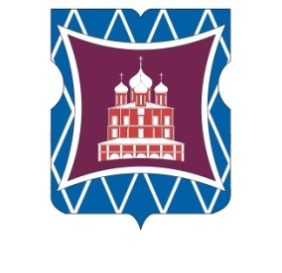 СОВЕТ ДЕПУТАТОВМУНИЦИПАЛЬНОГО ОКРУГА ДОНСКОЙРЕШЕНИЕ	25 мая 2016 года № 01-03-56Об утверждении Порядка сообщения лицами, замещающими муниципальные должности, о возникновении личной заинтересованности при осуществлении своих полномочий, которая приводит или может привести к конфликту интересовВ соответствии с частью 4.1 статьи 12.1 Федерального закона 
от 25 декабря 2008 года № 273-ФЗ  «О противодействии коррупции»,      Совет депутатов муниципального округа Донской решил:1. Утвердить Порядок сообщения лицами, замещающими муниципальные должности, о возникновении личной заинтересованности при осуществлении своих полномочий, которая приводит или может привести к конфликту интересов (приложение).2. Опубликовать настоящее решение в бюллетене «Московский муниципальный вестник».3. Контроль за выполнением настоящего решения возложить на главу муниципального округа Донской Кабанову Т.В.Глава муниципального округа  Донской	Т.В. КабановаПриложение к решению Совета депутатов муниципального округа Донскойот  25 мая 2016 года № 01-03-56Порядоксообщения лицами, замещающими муниципальные должности, о возникновении личной заинтересованности при осуществлении своих полномочий, которая приводит или может привести к конфликту интересов1. Настоящий Порядок регулирует вопросы сообщения лицами, замещающими муниципальные должности, о возникновении личной заинтересованности при осуществлении своих полномочий, которая приводит или может привести к конфликту интересов (далее – личная заинтересованность).2. Лица, замещающие муниципальные должности, обязаны в соответствии с законодательством Российской Федерации о противодействии коррупции сообщать в комиссию Совета депутатов муниципального округа Донской по соблюдению лицами, замещающими муниципальные должности, ограничений, запретов и исполнения ими обязанностей, установленных законодательством Российской Федерации о противодействии коррупции (далее – комиссия, Совет депутатов), о возникновении личной заинтересованности, а также принимать меры по предотвращению или урегулированию такого конфликта.3. Сообщение оформляется в письменной форме в виде уведомления о возникновении личной заинтересованности (далее – уведомление), составленного по форме согласно приложению 1 к настоящему Порядку.4. Лицо, замещающее муниципальную должность, при возникновении личной заинтересованности направляет уведомление в комиссию не позднее рабочего дня, следующего за днем, когда указанному лицу стало об этом известно.5. Организацию работы с уведомлениями (прием, регистрация и хранение) осуществляет секретарь комиссии.6. Уведомление регистрируется в журнале регистрации уведомлений, оформленном согласно приложению 2 к настоящему Порядку, в день его поступления.Листы журнала регистрации уведомлений должны быть пронумерованы, прошнурованы и скреплены печатью Совета депутатов и заверены подписью главы муниципального округа Донской. Журнал регистрации уведомлений подлежит хранению в условиях, исключающих доступ к нему посторонних лиц.7. На уведомлении указывается дата и регистрационный номер, фамилия, инициалы, должность и подпись секретаря комиссии.После этого лицу, замещающему муниципальному должность, выдается копия зарегистрированного уведомления на руки под роспись (проставляется на уведомлении) либо направляется посредством почтовой связи с уведомлением о вручении.8. Зарегистрированное уведомление передается председателю комиссии не позднее двух рабочих дней со дня его регистрации.9. Рассмотрение уведомления и принятие по нему решения осуществляется в соответствии с Положением о комиссии Совета депутатов муниципального округа Донской по соблюдению лицами, замещающими муниципальные должности, ограничений, запретов и исполнения ими обязанностей, установленных законодательством Российской Федерации о противодействии коррупции, утвержденным решением Совета депутатов.Приложение 1к Порядку сообщения лицами, замещающими муниципальные должности, о возникновении личной заинтересованности при осуществлении своих полномочий, которая приводит или может привести к конфликту интересовВ комиссию Совета депутатов муниципального округа Донской по соблюдению лицами, замещающими муниципальные должности, ограничений, запретов и исполнения ими обязанностей, установленных законодательством Российской Федерации о противодействии коррупцииот _______________________________________________________________________________________(Ф.И.О., замещаемая муниципальная должность)Уведомление о возникновении личной заинтересованности при осуществлении полномочий лицом, замещающим муниципальную должность, которая приводит или может привести к конфликту интересовСообщаю о возникновении у меня личной заинтересованности при осуществлении полномочий                                                                                    , 					      (наименование замещаемой муниципальной должности)которая приводит или может привести к конфликту интересов (нужное подчеркнуть).Обстоятельства, являющиеся основанием возникновения личной заинтересованности:
Предлагаемые меры по предотвращению или урегулированию конфликта интересов:Намереваюсь (не намереваюсь) лично присутствовать на заседании комиссии Совета депутатов муниципального округа Донской по соблюдению лицами, замещающими муниципальные должности, ограничений, запретов и исполнения ими обязанностей, установленных законодательством Российской Федерации о                       					4противодействии коррупции, при рассмотрении настоящего уведомления (нужное подчеркнуть).Приложение 2 к Порядку сообщения лицами, замещающими муниципальные должности, о возникновении личной заинтересованности при осуществлении своих полномочий, которая приводит или может привести к конфликту интересовЖурнал регистрацииуведомлений о возникновении личной заинтересованности при осуществлении полномочий лица, замещающего муниципальную должность, которая приводит или может привести к конфликту интересовНачат «___» _____________ 20__ годаОкончен «___» ___________ 20__ годаНа _____ листах«»20года(подпись лица, замещающего муниципальную должность, направляющего уведомление) (расшифровка подписи)№ п/пДата поступления и регистрационный номер Ф.И.О. лица, замещающего муниципальную должность, направившего уведомление, его подпись Ф.И.О. и должность лица, принявшего уведомление, его подпись1234